PRACOVNÍ LIST – ROSTLINY V RYBNÍKU A JEHO OKOLÍPoznáš, který obrázek znázorňuje společenstvo rybníka a který jeho ekosystém? Napiš správně pod obrázek, co představuje, a stručně své tvrzení vysvětli.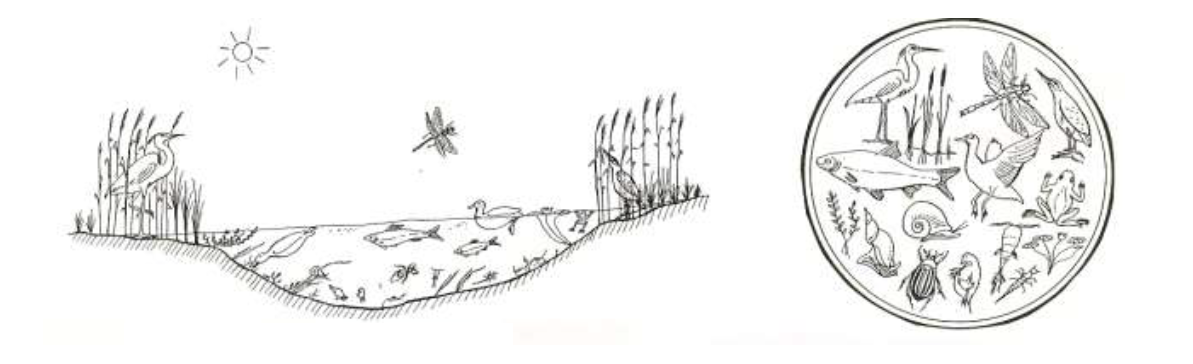          ……………………………………………….                    …………………………….. Proč? …………………………………………………………………………………………………….…..……………………………………………………………………………………………………………………………………………………………………………………………………….Na břehu rybníka častou rostou vrby, topoly, jasany, olše, duby a další dřeviny. Říká se jim břehová zeleň. Napadne tě, jaký je její význam pro rybník?……………………………………………………………………………………………………………………………………………………………………………………………………………………Svoji odpověď si zkontroluj na str. 64 (případné chyby si oprav).Co se může stát, když břehovou zeleň vykácíme?…..……………………………………………………………………………………………………………………………………………………………………………………………………….…………………………………………………………………………………………………….Doplň text:Na břehu rybníka rostou rostliny, které potřebují mnoho …………………. a tak rostou i v bahnité ………………………… Jsou to např.: (Doplň názvy rostlin. Vyhledej je v učebnici) …………………………bahenní, rákos………………………, …………………………bílý .Rákos je tráva, která se také sklízí a vyrábí se z něho rákosové ……………………………………….Kořeny má leknín na dně rybníka a listy plavou na ……………………… Na vlhkých březích rostou i některé stromy např.: (Doplň názvy stromů) …………………… lepkavá ………………… bílá. Proutky z vrby se používají při pletení ………………………. a  ……………………………………Pokud tyto proutky zasadíme do země velmi dobře ………………………………………………….Vyber správnou odpověď (pokud si nebudeš vědět rady, použit zaslaný materiál Rostliny u vody a ve vodě):1. Bylina s dlouhými řapíky a stvoly, ve kterých jsou vzduchové bubliny je:a) okřehek menšíb) puškvorec obecnýc) leknín bílý2. Dřevina, která má ve vodě velmi odolné dřevo a zpevňuje břehy řek je:a) vrba jívab) olše lepkavác) topol osika3. Rostlina, která plave na hladině a dokáže ji celou pokrýt jako zelenýkoberec se jmenuje:a) okřehek menšíb) orobinec úzkolistýc) stulík žlutý4. Až tři metry vysoká rostlina, z jejichž stébel se vyrábějí rohože či ošatky:a) vrba bíláb) kosatec žlutýc) rákos obecný5. Modře kvetoucí bylina s drobnými lístky, která roste v trsech na březíchpotoků je:a) pomněnka bahenníb) chrpa rolníc) čekanka obecná6. Vytrvalá bylina s úzkými listy, jejíž kořen se používá jako koření:a) blatouch bahenníb) puškvorec obecnýc) pepřovník černý7. Vytrvalá bylina se stébly, jejíž květenství známe jako čibuk či doutník:a) orobinec úzkolistýb) rákos obecnýc) bambus8. Strom, jehož mladé větvičky lidé na jaře ořezávají a vyrábějí z nichpomlázky či košíky:a) olše lepkaváb) rákos obecnýc) vrba bílá9. Vytrvalá bylina s mohutným oddenkem, která kvete velkými žlutými květya má různobarevné příbuzné v okrasných zahradách je:a) blatouch bahenníb) kosatec žlutýc) divizna velkokvětá10.Vytrvalá bylina se zářivými, žlutooranžovými květy a lesklými dlanitýmilisty, která roste na březích:a) kosatec žlutýb) blatouch bahenníc) stulík žlutý11.Lesy, do kterých se občas vylévá voda z řeky a jsou dlouho podmáčené, senazývají:a) vodníb) mangrovovéc) lužní